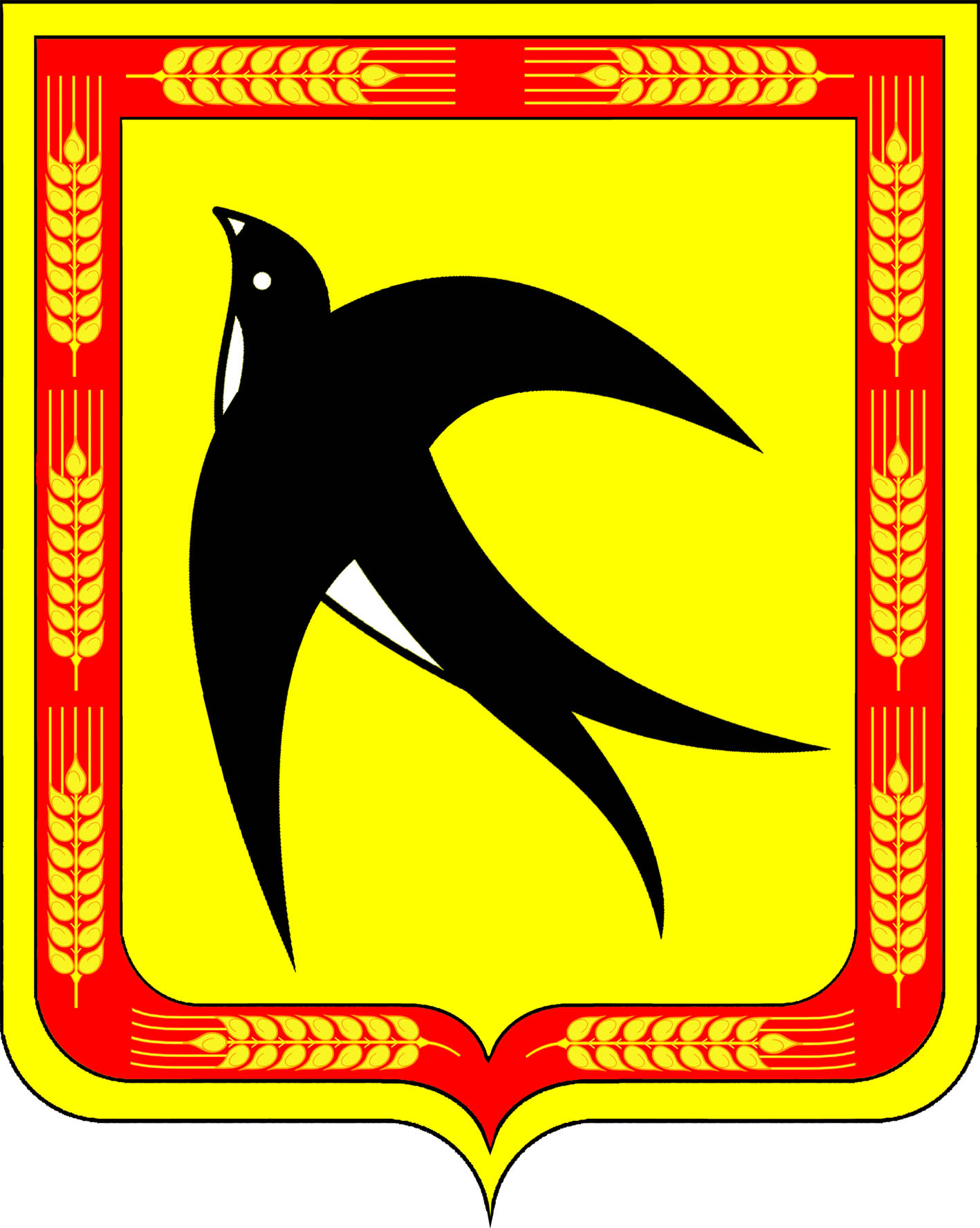 АДМИНИСТРАЦИЯ БЕЙСУЖЕКСКОГО СЕЛЬСКОГО ПОСЕЛЕНИЯ ВЫСЕЛКОВСКОГО РАЙОНАПОСТАНОВЛЕНИЕот ______________									№ _____х. Бейсужек ВторойО внесении изменений в постановление администрацииБейсужекского сельского поселения Выселковскогорайона от 12 апреля 2019 года № 24 «Об утвержденииадминистративного регламента предоставлениямуниципальной услуги «Выдача порубочного билета»В соответствии с Федеральным законом от 27 июля 2010 года № 210-ФЗ «Об организации предоставления государственных и муниципальных услуг», положениями постановления Правительства РФ от 20 июля 2021 года № 1228 "Об утверждении Правил разработки и утверждения административных регламентов предоставления государственных услуг, о внесении изменений в некоторые акты Правительства Российской Федерации и признании утратившими силу некоторых актов и отдельных положений актов Правительства Российской Федерации", в целях улучшения качества предоставления муниципальных услуг  п о с т а н о в л я ю:1. Внести в постановление администрации Бейсужекского сельского поселения Выселковского района от 12 апреля 2019 года № 24 «Об утверждении административного регламента предоставления муниципальной услуги «Выдача порубочного билета» следующие изменения:1) В приложении к постановлению подпункт 2.6.4 раздела 2 регламента изложить в следующей редакции:«В случае подачи заявления представителем юридического или физического лица к заявлению прилагается документ, подтверждающий его полномочия, оформленный в порядке, предусмотренном законодательством Российской Федерации (копия, 1 экземпляр).Заявитель при подаче заявления (личное обращение) предъявляет документ, удостоверяющий его личность. Также, установление личности может осуществляться посредством идентификации и аутентификации».2) В приложении к постановлению подпункт 2.9.1 раздела 2 регламента изложить в следующей редакции:«Основанием для отказа в приеме документов, необходимых для предоставления муниципальной услуги, являются:- с заявлением о предоставлении муниципальной услуги обратилось лицо, не представившее документ, удостоверяющий его личность (при личном обращении) и (или) подтверждающий его полномочия как представителя физического лица или юридического лица;- в случае, если личность невозможно установить посредством идентификации и аутентификации;- поданное заявление не соответствует по форме и содержанию требованиям, предъявляемых к заявлению, согласно Приложению № 1 к настоящему регламенту;- если, заявление, и документы, поданные в форме электронного документа, с использованием Единого портала, Регионального портала, не подписаны усиленной квалифицированной электронной подписью, либо подписаны усиленной квалифицированной электронной подписью, и в результате проверки такой квалифицированной подписи будет выявлено несоблюдение установленных условий признании ее действительности, в соответствии со статьей 11 Федерального закона от 6 апреля 2011 года № 63-ФЗ «Об электронной подписи».3) В приложении к постановлению подпункт 3.1.2 раздела 3 регламента изложить в следующей редакции:«Прием заявления и прилагаемых к нему документов осуществляется специалистом органа, предоставляющего муниципальную услугу, ответственным за прием документов.При обращении заявителя специалист, ответственный за прием документов:- устанавливает личность заявителя (физического лица, представителя физического или юридического лица) посредством предъявления паспорта гражданина Российской Федерации либо иного документа, удостоверяющего личность, в соответствии с законодательством Российской Федерации или посредством идентификации и аутентификации, а при обращении представителя заявителя – полномочия действовать от его имени;- при отсутствии оформленного заявления у заявителя или при неправильном (некорректном) его заполнении предлагает заново заполнить установленную форму заявления (приложение № 1 к настоящему регламенту), помогает в его заполнении;- сличает данные представленных документов с данными, указанными в заявлении;- проверяет правильности оформления и содержания представленных документов, соответствия сведений, содержащихся в разных документах, заверяет копии документов, возвращает подлинники заявителю;- при установлении фактов, указанных в пункте 2.9.1 подраздела 2.9 раздела 2 регламента, уведомляет заявителя о наличии препятствий в приеме документов, необходимых для предоставления муниципальной услуги, объясняет заявителю содержание выявленных недостатков в представленных документах и предлагает принять меры по их устранению;- при отсутствии оснований для отказа в приеме документов принимает заявление и по просьбе заявителя выдает заявителю копию (второй экземпляр) заявления с проставлением отметки о принятии документов, даты приема документов, фамилия, инициалы, должность и подпись специалиста органа, предоставляющего муниципальную услугу, принявшего документы;- информирует заявителя о том, что документы, являющиеся результатом предоставления муниципальной услуги, будут выданы (направлены) заявителю в срок, указанный в пункте 2.4.1 подраздела 2.4 раздела 2 регламента».4) В приложении к постановлению подпункт 3.4.3 раздела 3 регламента изложить в следующей редакции:«Порядок выдачи результата предоставления муниципальной услуги в органе, предоставляющем муниципальную услугу.Выдача результата предоставления муниципальной услуги осуществляется в кабинете, занимаемом специалистом, ответственным за предоставление муниципальной услуги. Специалист, ответственный за предоставление муниципальной услуги:- устанавливает личность заявителя на основании паспорта гражданина Российской Федерации и иных документов, удостоверяющих личность заявителя, в соответствии с законодательством Российской Федерации или посредством идентификации и аутентификации;- проверяет наличие соответствующих полномочий на получение муниципальной услуги, если за получением результата услуги обращается представитель физического или юридического лица;- выдает документы, являющиеся результатом предоставления муниципальной услуги.Заявитель подтверждает получение результата муниципальной услуги личной подписью с расшифровкой в журнале выдаваемых документов».5) В приложении к постановлению подпункт 6.2.2.3 раздела 6 регламента первый абзац изложить в следующей редакции:«устанавливает личность заявителя на основании паспорта гражданина Российской Федерации и иных документов, удостоверяющих личность заявителя, в соответствии с законодательством Российской Федерации или посредством идентификации и аутентификации;6) В приложении к постановлению подпункт 3.5.5.6. пункта 3.5.5. подраздела 3.5. раздела 3. изложить в новой редакции:«При получении запроса в электронной форме специалистом, ответственным за предоставление муниципальной услуги, проверяется наличие оснований для отказа в приеме документов, указанных в пункте 2.9.1 подраздела 2.9 раздела 2 регламента.При совершении данного административного действия специалист, ответственный за предоставление муниципальной услуги, в автоматическом режиме проверяет действительность усиленной квалифицированной электронной подписи с использованием средств информационной системы головного удостоверяющего центра, которая входит в состав инфраструктуры, обеспечивающей информационно-технологическое взаимодействие действующих и создаваемых информационных систем, используемых для предоставления услуг, в срок, не превышающий 1 рабочий деньПри наличии хотя бы одного из оснований, указанных в пункте 2.9.1 подраздела 2.9 раздела 2 регламента, специалист, ответственный за предоставление муниципальной услуги, в срок, не превышающий 1 рабочего дня со дня завершения проведения такой проверки:принимает решение об отказе в приеме запроса и документов, в соответствии с пунктом 2.9.1 подраздела 2.9 раздела 2 регламента;подготавливает уведомление об отказе в приеме документов. При наличии основания, указанного в абзаце 4 пункта 2.9.1 подраздела 2.9 раздела 2 регламента, в уведомлении указывается пункты статьи 11 Федерального закона от 6 апреля 2011 года № 63-ФЗ «Об электронной подписи», которые послужили основанием для принятия указанного решения. Данное уведомление подписывается квалифицированной подписью специалиста, предоставляющего муниципальную услугу;направляет уведомление об отказе в приеме документов заявителю в личный кабинет на Региональном портале. После получения уведомления заявитель вправе обратиться повторно с запросом, устранив нарушения, которые послужили основанием для отказа в приеме к рассмотрению первичного запроса.».7) Дополнить в раздел 3 регламента подразделом 3.7 «Межведомственное информационное взаимодействие» и включить в него подпункт 3.7.1. с текстом следующего содержания:«Срок предоставления сведений при межведомственном взаимодействии в электронной форме не должен превышать 48 часов с момента направления межведомственного запроса».2. Обнародовать настоящее постановление в установленном порядке и разместить на официальном сайте администрации Бейсужекского сельского поселения Выселковского района.3. Контроль за выполнением настоящего постановления оставляю за собой.4. Настоящее постановление вступает в силу со дня его официального обнародования.Исполняющий обязанностиглавы Бейсужекскогосельского поселения Выселковского района								    А.А. БаткаевЛИСТ СОГЛАСОВАНИЯпроекта постановления администрации Бейсужекского сельского поселения Выселковского районаот _______________ №_____О внесении изменений в постановление администрацииБейсужекского сельского поселения Выселковскогорайона от 12 апреля 2019 года № 24 «Об утвержденииадминистративного регламента предоставлениямуниципальной услуги «Выдача порубочного билета»Проект подготовил и внес:Ведущий специалист, юристадминистрации Бейсужекскогосельского поселенияВыселковского района                                                                        А.А. Баткаев«____»_____________2022 годаПроект согласован:Начальник общего отделаадминистрации Бейсужекскогосельского поселенияВыселковского района                                                                         М.В. Калугина«____»_____________2022 года